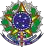 Serviço Público FederalInstituto Federal de Educação, Ciência e Tecnologia Sul-rio-grandense Pró-Reitoria de EnsinoConteúdosUNIDADE I – Dos fatos do passado aos planos futurosFuturo com “going to”; futuro simples com “will”; pronúncia e contrações; vocabulário sobre acomodações para alunos estrangeiros e serviços de hotel.Verbos modais – “can”, “may”, “might”, “must”, “should”, “will” e “would”; verbos modais na forma negativa; vocabulário questões ambientais.Indicadores de sequência; passado simples – revisão; passado contínuo – estrutura e uso; passado simples vs. passado contínuo; sufixo “–ing”.UNIDADE II - Das experiências de vida Presente perfeito – estrutura; presente perfeito – uso e advérbios; contrações das formas verbais “have’ e “has”; vocabulário: esportes e experiências radicais.Presente perfeito – “for” e “since”; presente perfeito vs. passado simples; presente perfeito – ações finalizadas com consequências no presente; “for” e “since”; vocabulário: cerimônias fúnebres e serviços funerários.Vocabulário acadêmico; palavras de sequência; passado simples.UNIDADE III – Das habilidades, obrigações e conselhosPresente contínuo; entrevistas de emprego. Habilidades; adjetivos; “can” e “could” – estrutura e uso; verbo “to be able to”; adjetivos com sufixo “–ed” e “–ing”; pronúncia de adjetivos com sufixo “–ed”; Verbos “should”, “must” e “have to” -  expressando obrigação; vocabulário no ambiente de trabalho; pronúncia de “have to”;Bibliografia básicaPEREIRA, Antonio; VIEIRA, Cristine; FEITOSA, Nabupolasar; LIMA, Júlio César. English,Module 2, e-Tec Idiomas. IFSul Câmpus Pelotas, Pelotas.Bibliografia complementarRICHARDS, J.C., HULL, J., PROCTOR, S. Interchange: student’s book 2. Cambridge:Cambridge University Press, 2005.WITT, Ray de. How to prepare for IELTS. England: British Council, 2008. 1 CD ROMWEHMEIER, Sally. Oxford advanced learner’s Dictionary. 7th edition. Oxford UniversityPress, 2005.DISCIPLINA: Língua Inglesa IIIDISCIPLINA: Língua Inglesa IIIVigência: a partir 2020/1Período letivo: 10º semestreCarga horária total: 45hCódigo: EQ.XXXXEmenta: Estudo da língua inglesa, através do desenvolvimento das competências previstas no Quadro Comum de Referência europeu, nível A2, a partir de diferentes situações comunicativas no âmbito de viagens e do universo acadêmico, da utilização de verbos de modo; da descrição de experiências de vida utilizando o tempo presente perfeito e verbos modais para expressar obrigações e dar conselhos; do comportamento em situações de entrevista de emprego, falando sobre habilidades. Compreensão de frases e expressões de uso frequente relacionadas com áreas de experiência significativa para o estudante e de textos relacionados à cultura de povos de fala inglesa e seus modos de vida, bem como questões históricas e geográfico-espaciais desses países.Ementa: Estudo da língua inglesa, através do desenvolvimento das competências previstas no Quadro Comum de Referência europeu, nível A2, a partir de diferentes situações comunicativas no âmbito de viagens e do universo acadêmico, da utilização de verbos de modo; da descrição de experiências de vida utilizando o tempo presente perfeito e verbos modais para expressar obrigações e dar conselhos; do comportamento em situações de entrevista de emprego, falando sobre habilidades. Compreensão de frases e expressões de uso frequente relacionadas com áreas de experiência significativa para o estudante e de textos relacionados à cultura de povos de fala inglesa e seus modos de vida, bem como questões históricas e geográfico-espaciais desses países.